От «ТРУДОВОГО КОЛЛЕКТИВА»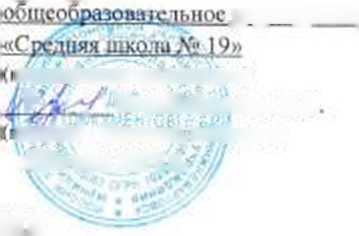 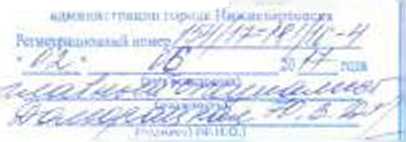 МП.ДОПОЛНИТЕЛЬНОЕ СОГЛАШЕНИЕ № 4
К КОЛЛЕКТИВНОМУ ДОГОВОРУМУНИЦИПАЛЬНОГО БЮДЖЕТНОГО
ОБЩЕОБРАЗОВАТЕЛЬНОГО УЧРЕЖДЕНИЯ
«СРЕДНЯЯ ШКОЛА St 19»заключенному на период
с «01» сентября 2016 г. по «31» августа 2019 г.регистрационный номер 181/16 от 31.08. 2016 г.Принято на общем собрании трудового коллектива работников МБОУ «СШ № 19»Протокол Кчб от «29» мая 2017 г.г. Нижневартовск. 2017 г.Дополниu'.ibiioc соглашение Л» 4к Коллективному договору муниципального бюджетною общспбраювател ьною
учреждения «Средняя школа №19» от 31.08.2016 .V* 181/ 16Муниципальное бюджетное общеобразовательное учреждение «Средняя школа №19», именуемое далее «Работодатель», в лице исполняющего обязанности директора Коробейниковой Клены Валерьевны и работники образовательной организации, именуемое далее «Работники», в липе председателя первичной профсоюзной организации Герасимовой Клавдии Александровны, руководствуясь статьями 44, 325 Трудового кодекса Российской Федерации, на основании Постановления администрации города Нижневартовска от 16.05.2017 № 717 «О внесении изменении в приложение 1 к постановлению администрации города от 13.04.2011 № 371 "Об утверждении Положения о размере, условиях и порядке компенсации расходов на оплату стоимости проезда и провоза багажи к месту использования отпуска и обратно работникам муниципальных учреждений города Нижневартовска, администрации города Нижневартовска" (с изменениями от 13.06.2013 №1156, 26.12.2014 №2772, 03.11.2016 №1581) в целях уточнения порядка и условий предоставления компенсации расходов на оплату стоимости проезда и провоза багажа к месту использования отпуска и обратно работникам муниципальных учреждений города Нижневартовска, администрации города Нижневартовска, заключили настоящее дополнительное Соглашение к Коллективному договору о нижеследующем:1. Внести изменения в Приложение № 9 к Коллективному договору «Положение о размере, условиях и порядке компенсации расходов на оплату стоимости проезда и провоза багажа к месту использования отпуска и обратно лицам, работающим в МБОУ «СШ № 19»:! Пункты 3.3, 3.4 раздела 111 изложить в следующей редакции:'3.3. Право на компенсацию расходов членов семьи работника возникает одновременно с возникновением такого права у работника3.4. Компенсация расходов членим семьи работника производится один раз ы два года независимо от времени использования отпуска работником, а также в случае, если место использования отпуска работника и место использования отпуска членов его семьи не совпадают.".1.2. В разделе IV:абзац седьмой пункта 4.2 изложить в следующей редакции:"Компенсации подлежат расходы на оплату услуг по бронированию и оформлению проездных документов, предоставлению в поездах постельных принадлежностей, на оплату стоимости авиационных горюче-смазочных материалов.";абзац первый пункта 4.8 после слов "о стоимости проезда и провоза багажа" дополнить словами "от места жительства".От «работодателя»И.о. директора МБОУ «СШ №19» Муниципальное бюджетное обшеобрйзонате.1ьмое учрежден»с «Средняя школа №19»Настоящее Дополнительное соглашение вступает в силу с 20 мая 2017 года и распространяется на правоотношения, возникшие с 01 января 2017 года.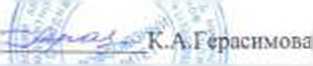 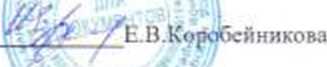 ПРОТОКОЛ № 6общего собрания i рудовою коллектива МБОУ «С111 №19»or 29.U5.2017 г.Общее количество членов трудового коллектива: 95 человекОбщее количество членов первичной профсоюзной организации У! человекПрисутствовали: 87 человекв том числе членов первичной профсоюзной организации 85 человек ПОВЕСТКА ДНЯ:1. О принятии дополнительного соглашения № 4 к Коллективному договору МБОУ «СШ № 19».СЛУШАЛИ:Председателя первичной профсоюзной организации Герасимову Клавдию Александровну о внесении дополнений и изменений в Приложение № 9 «Положение о размере, условиях и порядке компенсации расходов на оплату стоимости проезда и провоза багажа к месту использования отпуска и обратно лицам, работающим в МБОУ «СШ № 19».РЕШИЛИ: 1. Принять дополнительное соглашение № 4 к Коллективному договору от 31.08.201 б № 181/ 16 и его Приложению Хо 9 МБОУ «СШ X® 19» .Проголосовали:«за» - 87 человек «против»-0 человек «воздержались» - 0 человек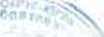 К.А. Герасимова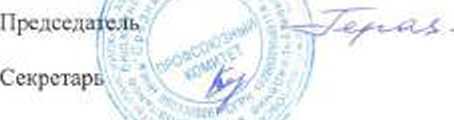 Е.Г. Белавина